REPUBLIKA HRVATSKAPRIMORSKO-GORANSKA ŽUPANIJAKLASA:  011-01/20-01/0003UR.BROJ:  2156-04-01/03-01/21-0007Matulji, 03.02.2021.Na temelju članka 11. stavka 3. Zakona o financiranju političkih aktivnosti, izborne promidžbe i referenduma („Narodne novine“ broj 29/19 i 98/19) i članka 6. Odluke o raspoređivanju sredstava Proračuna Općine Matulji za redovito godišnje financiranja političkih stranaka i nezavisnih vijećnika u 2020. godini („Službene novine Primorsko-goranske županije“ broj 17/20) Općina Matulji objavljujeIZVJEŠĆE O IZNOSU RASPOREĐENIH I ISPLAĆENIH SREDSTAVA IZ PRORAČUNA OPĆINE MATULJI ZA REDOVITO GODIŠNJE FINANCIRANJE POLITIČKIH STRANKAKA I NEZAVISNIH VIJEĆNIKA U 2020. GODINII.II.Izvješće se objavljuje na službenoj mrežnoj stranici Općine Matulji.								PROČELNIK								Danijel Jerman v.r.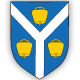 OPĆINA MATULJIJedinstveni upravni odjelNAZIV POLITIČKE STRANKE / IME I PREZIME NEZAVISNOG VIJECNIKA / NAZIV NEZAVISNE LISTE GRUPE BIRAČAUKUPAN IZNOS RASPOREĐENIH SREDSTAVA (KN)UKUPAN  IZNOS ISPLACENIH SREDSTAVA (KN)1.ISTARSKI DEMOKRATSKI SABOR - IDS9.9009.9002.SOCIJALDEMOKRATSKA PARTIJA HRVATSKE - SDP41.58041.5803.UNIJA KVARNERA9.9009.9004.HRVATSKA STRANKA UMIROVLJENIKA - HSU10.89010.8905.HRVATSKA DEMOKRATSKA ZAJEDNICA – HDZ30.69030.6906.AKCIJA MLADIH - AM19.80019.8007.ŽIVI ZID10.89010.8908.PRIMORSKO GORANSKI SAVEZ - PGS19.80019.8009.ŽELJKO GRBAC / KANDIDACIJSKA LISTA GRUPE BIRAČA Nositelj liste Željko Grbac9.9009.90010.SANDRO PECMAN / KANDIDACIJSKA LISTA GRUPE BIRAČA Nositelj liste Željko Grbac9.9009.900UKUPNO173.250173.250